Муниципальное  бюджетное общеобразовательное учреждение«Средняя общеобразовательная школа № 21»город Сергиев ПосадУтверждаю:Директор МБОУ СОШ № 21_____________ Бухарова Е.В.«____» _____________ 2021г.Рабочая программапо МАТЕМАТИКЕдля 1 «Е» классана 2021 – 2022 учебный год(базовый уровень)Составитель: Кирилина Нина МаксимовнаУчитель начальных классов	2021 – 2022 г.Настоящая рабочая программа по математике для 1 класса составлена в соответствии с нормативными документами:Основной образовательной программой начального общего образования МБОУ «Средняя общеобразовательная школа  № 21» г. Сергиева Посада;авторской рабочей программы по математике для 1 класса, авторы - М.И. Моро, М.А. Бантова, Г. В. Бельтюкова, С. И. Волкова, С. В. Степанова. -М. Просвещение, 2014;изучение математики предполагает опору на учебник «Математика» 1 класс. Часть 1, 2. М.И. Моро, С. И. Волкова, С. В. Степанова. -М. Просвещение, 2019.По региональному базисному учебному плану на изучение предмета «Математика» в 1 классе отведено  4 час в неделю (132 часа в год). В соответствии с Письмом управления образования Сергиево-Посадского городского округа Московской области № 01-11/1293 от 23.08.2021 в связи с переходом на «Модульный режим обучения, аттестация по триместрам, реализация учебной общеобразовательной программы по предмету «Математика» в 1 классе отведено  4 час в неделю (132 часа в год). Планируемые предметные результаты освоенияматематики	Числа и величиныОбучающиеся научатся:читать, записывать, сравнивать, упорядочивать числа от нуля до миллиона;устанавливать закономерность — правило, по которому составлена числовая последовательность, и составлять последовательность по заданному или самостоятельно выбранному правилу (увеличение/уменьшение числа на несколько единиц, увеличение/уменьшение числа в несколько раз);группировать числа по заданному или самостоятельно установленному признаку;читать и записывать величины (массу, время, длину, площадь, скорость), используя основные единицы измерения величин и соотношения между ними (килограмм — грамм; год — месяц — неделя — сутки — час — минута, минута —секунда; километр — метр, метр — дециметр, дециметр — сантиметр, метр — сантиметр, сантиметр — миллиметр), сравнивать   названные   величины, выполнять   арифметические действия с этими величинами.Обучающиеся получат возможность научиться:классифицировать числа по одному или нескольким основаниям, объяснять свои действия;выбирать единицу для измерения данной величины (длины, массы, площади, времени), объяснять свои действия.Арифметические действияОбучающиеся научатся:выполнять письменно действия с многозначными числами (сложение, вычитание, с использованием таблиц сложения и умножения чисел, алгоритмов письменных арифметических действий;выполнять устно сложение, вычитание, однозначных, двузначных и трёхзначных чисел в случаях, сводимых к действиям в пределах 20 (в том числе с нулём и числом 1);выделять  неизвестный  компонент  арифметического действия и находить его значение;вычислять значение числового выражения Обучающиеся получат возможность научиться:выполнять действия с величинами;использовать свойства арифметических действий для удобства вычислений;проводить проверку правильности вычислений (с помощью обратного действия, прикидки и оценки результата действия).Работа с текстовыми задачамиОбучающиеся научатся:анализировать задачу, устанавливать зависимость между величинами, взаимосвязь между условием и вопросом задачи, определять количество и порядок действий для решения задачи, выбирать и объяснять выбор действий;решать учебные задачи и задачи, связанные с повседневной жизнью, арифметическим способом (в  1—2 действия);оценивать правильность хода решения и реальность ответа на вопрос задачи.Обучающиеся получат возможность научиться:решать задачи на нахождение доли величины и величины по значению её доли(половина, треть, четверть, пятая, десятая часть);находить разные способы решения задачи.Пространственные отношения. Геометрические фигурыОбучающиеся научатся:описывать взаимное расположение предметов в пространстве и на плоскости;распознавать, называть, изображать геометрические фигуры (точка, отрезок, ломаная, прямой угол, многоугольник, треугольник, прямоугольник, квадрат, окружность, круг);выполнять построение геометрических фигур с заданными измерениями (отрезок, квадрат, прямоугольник) с помощью линейки, угольника;использовать свойства прямоугольника и квадрата для решения задач;распознавать и называть геометрические тела (куб, шар);соотносить реальные объекты с моделями геометрических фигур.Обучающиеся получат возможность научиться:распознавать, различать и называть геометрические тела: параллелепипед, пирамиду, цилиндр, конус.Геометрические величиныОбучающиеся научатся:измерятьдлинуотрезка;вычислять периметр треугольника, прямоугольника и квадрата, площадь прямоугольника и квадрата;оценивать размеры геометрических объектов, расстояния приближённо (на глаз).Обучающиеся получат возможность научиться:вычислять периметр и площадь различных фигур прямоугольной формы.Работа с информациейОбучающиеся научатся:читатьнесложныеготовыетаблицы;заполнятьнесложныеготовыетаблицы;читать несложные готовые столбчатые диаграммы.Обучающиеся получат возможность научиться:читать несложные готовые круговые диаграммы;достраивать несложную готовую столбчатую диаграмму;сравнивать и обобщать информацию, представленную в строках и столбцах несложных таблиц и диаграмм;распознавать одну и ту же информацию, представленную в разной форме (таблицы и диаграммы);планировать несложные исследования, собирать и представлять полученную информацию с помощью таблиц и диаграмм;интерпретировать информацию, полученную при проведении несложные исследований (объяснять, сравнивать и обобщать данные, делать выводы и прогнозы).Содержание учебного курса математикаВоспитательный компонент рабочей программы по предмету «Математика» реализуется в соответствии с целью "Рабочей программы воспитания МБОУ "Средняя общеобразовательная школа №21" – личностное развитие школьников, создание благоприятных условий для усвоения социально значимых знаний – знаний основных норм и традиций того общества, в котором они живут. На уроках математики решается основная воспитательная задача – научиться соответствовать принятым нормам и традициям поведения;- воспитание трудолюбия, творческой активности, сознательного отношения к учебе (ценности: трудолюбие, творчество, познание, бережливость). Календарно-тематическое планированиеСОГЛАСОВАНО Протокол № _____ заседания творческого объединения учителей начальных классов  от  «____» ________ 20______г.СОГЛАСОВАНО Зам. директора по УВР ____________________ Бондарь О.И.«_____» ________ 20_____г.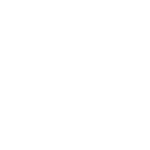 № п/пТема раздела (количество часов)Форма организации учебных занятийОсновные виды учебной деятельности1Подготовка к изучению чисел. Пространственные и временные представления (8ч)- урок обобщения и систематизации знаний;- урок «открытия» нового знания;- урок отработки умений и рефлексии;- урок коррекции;- урок – играСчет предметов.Выбирать способ сравнения объектов, проводить сравнение.Моделировать разнообразные ситуации расположения объектов в пространстве и на плоскости.Изготавливать (конструировать) модели геометрических фигур, преобразовывать моделиИсследовать предметы окружающего мира: сопоставлять с геометрическими формами.Характеризовать свойства геометрических фигур.Сравнивать геометрические фигуры по форме, величине (размеру).Классифицировать геометрические фигуры.Использовать информацию для установления количественных и пространственных отношений, причинно-следственных связей. Строить и объяснять простейшие логические выражения.2Числа от 1 до 10. Число 0. Нумерация (28 ч)- урок обобщения и систематизации знаний;- урок «открытия» нового знания;- урок отработки умений и рефлексии;- урок коррекции;- урок – играМоделировать ситуации, требующиеперехода от одних единиц измерения к другим.Составлять модель числа.Группировать числа по заданному или самостоятельно установленному правилу.Наблюдать: устанавливать закономерности в числовой последовательности, составлять числовую последовательность по заданному ил самостоятельно выбранному правилу.Исследовать ситуации, требующие сравнения чисел и величин, их упорядочения.Характеризовать явления и события с использованием чисел и величин.Оценивать правильность составления числовой последовательности.Анализировать житейские ситуации, требующие умения находить геометрические величины (планировка, разметка).Сравнивать геометрические фигуры по величине (размеру).Классифицировать (объединять в группы) геометрические фигуры.Находить геометрическую величину разными способами.Использовать различные инструменты и технические средства для проведения измерений.3Числа от 1 до 10. Сложение и вычитание (56 ч)- урок обобщения и систематизации знаний;- урок «открытия» нового знания;- урок отработки умений и рефлексии;- урок коррекции;- урок – играСравнивать разные способы вычислений, выбирать удобный.Моделировать ситуации, иллюстрирующие арифметическое действие и ход его выполнения.Использовать математическую терминологию при записи и выполнении арифметического действия (сложения, вычитания).Моделировать изученные арифметические зависимости.Прогнозировать результат вычисления.Контролировать и осуществлять пошаговый контроль правильности и полноты выполнения алгоритма арифметического действия.Использовать различные приёмы проверки правильности нахождения числового выражения (с опорой на алгоритмы выполнения арифметических действий, прикидку результата).Планировать решение задачи. Объяснять выбор арифметических действий для решений.Действовать по заданному плану решения задачи.Использовать геометрические образы для решения задачи. Контролировать: обнаруживать и устранять ошибки арифметического (в вычислении) характера.Наблюдать за изменением решения задачи при изменении её условия.Выполнять краткую запись разными способами, в том числе с помощью геометрических образов (отрезок, прямоугольник и др.).Исследовать ситуации, требующие сравнения величин, их упорядочения.Характеризовать явления и события с использованием величин.Сравнивать разные способы вычислений, выбирать удобный.Моделировать ситуации, иллюстрирующие арифметическое действие и ход его выполнения.Использовать математическую терминологию при записи и выполнении арифметического действия (сложения, вычитания).Моделировать изученные арифметические зависимости.Прогнозировать результат вычисления.Контролировать и осуществлять пошаговый контроль правильности и полноты выполнения алгоритма арифметического действия.Использовать различные приёмы проверки правильности нахождения числового выражения (с опорой на алгоритмы выполнения арифметических действий, прикидкурезультата).Планировать решение задачи. Объяснять выбор арифметических действий для решений.Действовать по заданному плану решения задачи.Использовать геометрические образы для решения задачи. Контролировать: обнаруживать и устранять ошибки арифметического (в вычислении) характера.Наблюдать за изменением решения задачи при изменении её условия.Выполнять краткую запись разными способами, в том числе с помощью геометрических образов (отрезок, прямоугольник и др.).Исследовать ситуации, требующие сравнения величин, их упорядочения.Характеризовать явления и события с использованием величин.4Числа от 11 до 20. Нумерация (12 ч)- урок обобщения и систематизации знаний;- урок «открытия» нового знания;- урок отработки умений и рефлексии;- урок коррекции;- урок – играСравнивать разные способы вычислений, выбирать удобный.Моделировать ситуации, иллюстрирующие арифметическое действие и ход его выполнения.Использовать математическую терминологию при записи и выполнении арифметического действия (сложения, вычитания).Моделировать изученные арифметические зависимости.Прогнозировать результат вычисления.Контролировать и осуществлять пошаговый контроль правильности и полноты выполнения алгоритма арифметического действия.Использовать различные приёмы проверки правильности нахождения числового выражения (с опорой на алгоритмы выполнения арифметических действий, прикидку результата).Планировать решение задачи. Объяснять выбор арифметических действий для решений.Действовать по заданному плану решения задачи.Использовать геометрические образы для решениязадачи. Контролировать: обнаруживать и устранять ошибки арифметического (в вычислении) характера.Наблюдать за изменением решения задачи при изменении её условия.Выполнять краткую запись разными способами, в том числе с помощью геометрических образов (отрезок, прямоугольник и др.).Исследовать ситуации, требующие сравнения величин, их упорядочения.Характеризовать явления и события с использованием величин.5Числа от 11 до 20. Сложение и вычитание (22ч)- урок обобщения и систематизации знаний;- урок «открытия» нового знания;- урок отработки умений и рефлексии;- урок коррекции;- урок – играСравнивать разные способы вычислений, выбирать удобный.Моделировать ситуации, иллюстрирующие арифметическое действие и ход его выполнения.Использовать математическую терминологию при записи и выполнении арифметического действия (сложения, вычитания).Моделировать изученные арифметические зависимости.Прогнозировать результат вычисления.Контролировать и осуществлять пошаговый контроль правильности и полноты выполнения алгоритма арифметического действия.Использовать различные приёмы проверки правильности нахождения числового выражения (с опорой на алгоритмы выполнения арифметических действий, прикидку результата).Планировать решение задачи. Выбирать наиболеецелесообразный способ решения текстовой задачи.Объяснять выбор арифметических действий для решений.Действовать по заданному плану решения задачи.Презентовать различные способы рассуждения (по вопросам, с комментированием, составлением выражения).Контролировать: обнаруживать и устранять ошибки логического (в ходе решения) и арифметического (в вычислении) характера.Наблюдать за изменением решения задачи при изменении её условия.Выполнять краткую запись разными способами, в том числе с помощью геометрических образов (отрезок, прямоугольник и др.).6Повторение изученного (6 ч)- урок обобщения и систематизации знаний;- урок отработки умений и рефлексии;- урок коррекции;- урок – играПрогнозировать результат вычисления.Контролировать и осуществлять пошаговый контроль правильности и полноты выполнения алгоритма арифметического действия.Использовать различные приёмы проверки правильности нахождения числового выражения (с опорой на алгоритмы выполнения арифметических действий, прикидку результата).Характеризовать явления и события с использованием чисел и величин.Оценивать правильность составления числовой последовательности.Моделировать изученные арифметические зависимости.№ п/пНазвание раздела, тема урокаДата по плануДата фактическаяПодготовка к изучению чисел. Пространственные и временные представления (8ч)Подготовка к изучению чисел. Пространственные и временные представления (8ч)Подготовка к изучению чисел. Пространственные и временные представления (8ч)Подготовка к изучению чисел. Пространственные и временные представления (8ч)1День Знаний.01.092Счёт предметов (с использованием количественных и порядковых числительных).Пространственные представления (вверху, внизу, слева, справа).02.093Временные представления (раньше, позже, сначала, потом).03.094Столько же. Больше. Меньше.06.095На сколько больше? На сколько меньше?08.096Сравнение количества предметов.09.097Приёмы уравнивания количества предметов10.098Закрепление изученного по теме: «Пространственные ивременныепредставления»13.09Числа от 1 до 10. Число 0. Нумерация (28 ч)Числа от 1 до 10. Число 0. Нумерация (28 ч)Числа от 1 до 10. Число 0. Нумерация (28 ч)Числа от 1 до 10. Число 0. Нумерация (28 ч)9Много. Один. Число и цифра 1.15.0910Число и цифра 2. Состав числа 2.16.0911Число 3. Состав числа 317.0912Числа 1, 2, 3. Знаки «+» «-» «=»20.0913Число 4. Состав числа 422.0914Понятия «длиннее», «короче», «одинаковые по длине».23.0915Число 5. Состав числа 524.0916Числа от 1 до 5: получение, сравнение, запись, соотнесение числа и цифры. Состав числа 5 из двух слагаемых.27.0917Точка. Линии: кривая, прямая. Отрезок. Луч.29.0918Ломаная линия. 30.0919Числа от 1 до 5. Обобщение изученного материала.01.1020Знаки «>», «<», «=»11.1021Равенство. Неравенство13.1022Многоугольник14.1023Числа 6 и 7. Состав чисел 6, 7.15.1024Числа от 1 до 7. Закрепление.18.1025Числа 8 и 9. Состав чисел 8, 9.20.1026Числа от 1 до 9. Закрепление.21.1027Число 10. Состав числа 1022.1028Числа от 1 до 10. Повторение и обобщение.25.1029Числа в загадках, пословицах, поговорках.27.1030Сантиметр. Измерение отрезков в сантиметрах.28.1031Увеличение и уменьшение чисел на несколько единиц29.1032Число и цифра 0. Свойства 0.01.1133Свойства 0.03.1134Знакомство с элементами и языком логики высказываний.05.1135Закрепление изученногоматериала.08.1136Обобщение знаний по теме «Нумерация.числа от 1 до 10 и число 0»10.11Числа от 1 до 10. Сложение и вычитание (56 ч)Числа от 1 до 10. Сложение и вычитание (56 ч)Числа от 1 до 10. Сложение и вычитание (56 ч)Числа от 1 до 10. Сложение и вычитание (56 ч)37Сложение и вычитание. Знаки плюс, минус, равно.11.1138Сложение и вычитание с помощью числового луча.12.1139Прибавление и вычитание по 2.22.1140Слагаемые. Сумма. Использование этих терминов при чтении записей.24.1141Задача. Структура задачи (условие, вопрос). Анализ задачи. Запись решения и ответа задачи. Составление задач на сложение и вычитание по рисунку.25.1142Составление задач на сложение и вычитание по рисунку, по схематическому рисунку, по записи решения26.1143Прибавление и вычитание числа 2. 29.1144Счёт двойками.01.1245Задачи на увеличение (уменьшение) числа на несколько единиц.02.1246Преобразование условия задачи, применение знаний в изменённых условиях, решение задач логического содержания.03.1247Решение задач и числовых выражений06.1248Закрепление изученного материала.08.1249Прибавить и вычесть число 3. Приёмы вычисления09.1250Прибавить и вычесть число 3. Решение текстовых задач10.1251Сравнение длин отрезков. 13.1252Прибавление и вычитание числа 3.15.1253Закрепление. Сложение и соответствующие случаи вычитания16.1254Закрепление. Решение задач.17.1255Решение задач. Дополнение условия задачи числом, постановка вопросов, запись решения задачи в таблице.20.1256Применение знаний в изменённых условиях, задачи логического содержания.22.1257Решение задач изученных видов23.1258Повторение изученного материала.24.1259Обобщение изученного материала.27.1260Прибавить и вычесть числа 1, 2, 3. Повторение и обобщение изученного материала.29.1261Задачи на уменьшение числа на несколько единиц (с двумя множествами предметов)30.1262Задачи на уменьшение числа на несколько единиц (с двумя множествами предметов)10.0163Прибавить и вычесть число 4. Приёмы вычислений12.0164Прибавить и вычесть число 4. Обобщение изученного материала13.0165Задачи на разностное сравнение чисел14.0166Решение задач на увеличение (уменьшение) числа на несколько единиц, задачи на разностное сравнение17.0167Прибавить и вычесть число 4.19.0168Прибавить и вычесть числа 1, 2, 3. 4. Решение задач изученных видов 20.0169Переместительный закон сложения.21.0170Переместительный закон сложения и его применение при прибавлении 5, 6, 7, 8, 924.0171Прибавление чисел 5, 6, 7, 8, 9. 26.0172Состав чисел в пределах 10. Повторение изученного материала27.0173Решение задач изученных видов.28.0174Закрепление изученного.31.0175Прямоугольник, квадрат.02.0276Сравнение геометрических фигур по форме, по цвету, по количеству составляющих их частей03.0277Решение задач изученных видов.04.0278Обобщение изученного материала07.0279Связь между суммой и слагаемыми.08.0280Связь между суммой и слагаемыми. Подготовка к решению задач в 2 действия10.0281Закрепление изученного.11.0282Уменьшаемое. Вычитаемое. Разность14.0283Вычитание из чисел 6, 7. Состав чисел 6. 7.16.0284Вычитание из чисел 6, 7. Обобщение изученных приёмов17.0285Вычитание из чисел 8, 9. Состав чисел 8, 9.18.0286Подготовка к решению задач в два действия- решение цепочки задач.28.0287Вычитание из числа 1002.0388Таблица сложения и соответствующие случаи вычитания03.0389Килограмм04.0390Литр07.0391Закрепление изученного материала09.0392Обобщение знаний по теме «Числа от 1 до 10. Сложение и вычитание»10.03Числа от 11 до 20. Нумерация (12 чЧисла от 11 до 20. Нумерация (12 чЧисла от 11 до 20. Нумерация (12 чЧисла от 11 до 20. Нумерация (12 ч93Названия и последовательность чисел второго десятка11.0394Образование чисел из одного десятка и нескольких единиц.14.0395Запись и чтение чисел второго десятка.16.0396Дециметр. Соотношение дециметра и сантиметра.17.0397Случаи сложения и вычитания, основанные на знании нумерации.18.0398Подготовка к изучению таблицы сложения чисел в пределах 20.21.0399Сравнение фигур по разным признакам, использование знаний в изменённых условиях.23.03100Закрепление изученного24.03101Преобразование условия и вопроса задачи. 25.03102Решение задач в 2 действия.28.03103Составление плана решения задачи30.03104Решение  текстовых задач.31.03Числа от 11 до 20. Сложение и вычитание (22ч)Числа от 11 до 20. Сложение и вычитание (22ч)Числа от 11 до 20. Сложение и вычитание (22ч)Числа от 11 до 20. Сложение и вычитание (22ч)105Приём сложения однозначных чисел с переходом через десяток01.04106Сложение с числами 2 и 3 с переходом через десяток11.04107Сложение с числом 4 с переходом через десяток13.04108Сложение с числом 5 с переходом через десяток14.04109Сложение с числом 6 с переходом через десяток15.04110Сложение с числом 7 с переходом через десяток18.04111Сложение с числами 8 и 9 с переходом через десяток20.04112Таблица сложения21.04113Решение задач и выражений. Закрепление вычислительных навыков22.04114Повторение изученных приемов вычислений.25.04115Повторение. Решение задач, сравнение величин.27.04116Приём вычитания с переходом через десяток28.04117Вычитание из 11 с переходом через десяток29.04118Вычитание из 12 с переходом через десяток04.05119Вычитание из 13 с переходом через десяток05.05120Вычитание из 14 с переходом через десяток06.05121Вычитание из 15 с переходом через десяток11.05122Вычитание из 16 с переходом через десяток12.05123Вычитание из 17 и 18 с переходом через десяток13.05124Закрепление изученного16.05125Решение задач практического содержания18.05126Обобщение знаний по теме «Табличное сложение и вычитание»19.05Повторение изученного (6 ч)Повторение изученного (6 ч)Повторение изученного (6 ч)Повторение изученного (6 ч)127Решение задач практического содержания22.05128Повторение. Чтение и запись чисел. Сравнение чисел.23.05129Повторение. Сложение и вычитание чисел.25.05130Повторение. Решение задач изученных видов27.05131Повторение. Геометрические фигуры. Величины.28.05132Повторение и обобщение изученного в 1 классе30.05